О внесении изменений в Устав Яльчикского сельского поселения Яльчикского района Чувашской РеспубликиНа основании Федерального закона от 06 октября 2003 года № 131-ФЗ «Об общих принципах организации местного самоуправления в Российской Федерации», Закона Чувашской Республики от 18 октября 2004 года № 19 «Об организации местного самоуправления в Чувашской Республике» и в целях приведения Устава Яльчикского сельского поселения Яльчикского района Чувашской Республики  в соответствии с действующим законодательством, Собрание депутатов Яльчикского сельского поселения   Яльчикского района Чувашской Республики р е ш и л о:1. Внести в Устав Яльчикского сельского поселения Яльчикского района Чувашской Республики, принятый  решением Собрания депутатов Яльчикского сельского поселения Яльчикского района Чувашской Республики от 13 сентября     2013 года № 8/1-с  (с изменениями, внесенными решениями Собрания депутатов Яльчикского сельского поселения Яльчикского района Чувашской Республики  от 02 декабря 2014 года № 9/1-с, от 26 июня 2015 года № 6/1-с, от 19 апреля 2016 года № 7/5, от 06 октября 2017 года № 21/1, от 03 августа 2018 года № 33/1, от 08 апреля 2019 года № 5/1)   следующие изменения:1)  пункт 23 части 1 статьи 6 после слов «территории, выдача» дополнить словами «градостроительного плана земельного участка, расположенного в границах поселения, выдача»;2) пункт 5 части 1 статьи 8 признать утратившим силу;3) дополнить статьей 13.1 следующего содержания:«Статья 13.1. Сход граждан1. В случаях, предусмотренных Федеральным законом от 06 октября 2003 года № 131-ФЗ, сход граждан может проводиться:1) в населенном пункте по вопросу изменения границ Яльчикского сельского поселения, влекущего отнесение территории указанного населенного пункта к территории другого поселения;2) в населенном пункте, входящем в состав Яльчикского сельского поселения, по вопросу введения и использования средств самообложения граждан на территории данного населенного пункта;3) в сельском населенном пункте по вопросу выдвижения кандидатуры старосты сельского населенного пункта, а также по вопросу досрочного прекращения полномочий старосты сельского населенного пункта.         2. Сход граждан правомочен при участии в нем более половины обладающих избирательным правом жителей населенного пункта или сельского поселения. В случае, если в населенном пункте отсутствует возможность одновременного совместного присутствия более половины обладающих избирательным правом жителей данного населенного пункта, сход граждан в соответствии с настоящим Уставом, проводится поэтапно в срок, не превышающий одного месяца со дня принятия решения о проведении схода граждан. При этом лица, ранее принявшие участие в сходе граждан, на последующих этапах участия в голосовании не принимают. Решение схода граждан считается принятым, если за него проголосовало более половины участников схода граждан.»;4) пункт 12 части 8 статьи 22 изложить в следующей редакции:«12) преобразования Яльчикского сельского поселения, осуществляемого в соответствии с частями 3, 3.1-1, 5, 7.2 статьи 13 Федерального закона от 6 октября 2003 года № 131-ФЗ, а также в случае упразднения Яльчикского сельского поселения;»;5) часть 4 статьи 28 изложить в следующей редакции:«4. Депутат Собрания депутатов Яльчикского сельского поселения должен соблюдать ограничения, запреты, исполнять обязанности, которые установлены Федеральным законом от 25 декабря 2008 года № 273-ФЗ «О противодействии коррупции» и другими федеральными законами. Полномочия депутата прекращаются досрочно в случае несоблюдения ограничений, запретов, неисполнения обязанностей, установленных Федеральным законом от 25 декабря 2008 года № 273-ФЗ «О противодействии коррупции», Федеральным законом от 3 декабря 2012 года № 230-ФЗ «О контроле за соответствием расходов лиц, замещающих государственные должности, и иных лиц их доходам», Федеральным законом от 7 мая 2013 года № 79-ФЗ «О запрете отдельным категориям лиц открывать и иметь счета (вклады), хранить наличные денежные средства и ценности в иностранных банках, расположенных за пределами территории Российской Федерации, владеть и (или) пользоваться иностранными финансовыми инструментами», если иное не предусмотрено Федеральным законом от 06 октября 2003 года № 131-ФЗ.К депутату Собрания депутатов Яльчикского сельского поселения, представившему недостоверные или неполные сведения о своих доходах, расходах, об имуществе и обязательствах имущественного характера, а также сведения о доходах, расходах, об имуществе и обязательствах имущественного характера своих супруги (супруга) и несовершеннолетних детей, если искажение этих сведений является несущественным, могут быть применены меры ответственности, предусмотренные частью 7.3.-1 статьи 40  Федерального закона от 6 октября 2003 года № 131-ФЗ.  Порядок принятия решения о применении к депутату Собрания депутатов Яльчикского сельского поселения мер ответственности, указанных в части 7.3-1 статьи 40 Федерального закона от 6 октября 2003 года № 131-ФЗ, определяется решением Собрания депутатов Яльчикского сельского поселения в соответствии с законом Чувашской Республики.»;6) пункт 3 части 1 статьи 33 изложить в следующей редакции:«3) преобразования Яльчикского сельского поселения, осуществляемого в соответствии с частями 3, 3.1-1, 5, 7.2 статьи 13 Федерального закона от 6 октября 2003 года № 131-ФЗ, а также в случае упразднения Яльчикского сельского поселения;».2. Настоящее решение вступает в силу после его государственной регистрации и официального опубликования.     Председатель Собрания депутатов Яльчикского сельского поселения                                                     А.В. ФилипповГлава Яльчикского сельского поселения                                                                             А.Г. СмирноваЧёваш РеспубликиЕлч.к район.Елч.к ял поселений.нДепутатсен пухёв.ЙЫШЁНУ2019=? октябр.н   29-м.ш. № 10/2  Елч.к ял.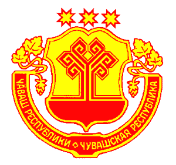 Чувашская  РеспубликаЯльчикский районСобрание депутатовЯльчикскогосельского поселенияРЕШЕНИЕ29 октября   2019 г.  №10/2 село Яльчики